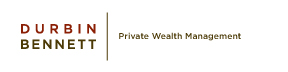 Job Title: Client Service AssociateReports To: Advisory TeamJob Description: Successful candidate will be an integral part of firm’s client experience team.  He/She will:Provide account administration services to clients and their related professionals. Provide valuable operations advice and support to Senior Advisors.Create trust and deepen client relationships and their network of related professionals. Accountable for:Meeting and exceeding clients’ account needs and service expectations.Coordinating with various professionals to successfully execute portfolio operations and account management responsibilities.Communicating effectively with clients on a regular basis. Ensuring team atmosphere (no silos) and culture of our clients vs my clients.Involving and keeping advisory and client service team informed regarding client activity.Assisting in overall growth of clients by involving others as needed.Desired Skill Competencies: Technical: Proficient in account and entity types, cashiering, and portfolio administration paperwork.Experienced in opening and closing accounts; moving money; creating, compiling, and disseminating reports; trading; organizing and maintaining client files.Basic understanding of portfolio management.Familiarity with financial services and securities industry.Communication: 	Demonstrated ability to correspond effectively and timely with a variety of clients, custodial contacts, investment managers, and other related professionals.Successfully coordinate various third parties to work together in an organized and convenient manner for clients.Detailed and Organized: Ability to develop systems of organization which enable others to easily find information.Ability to recognize missing or incorrect information. Desired Behavioral Competencies:Creating Operational Procedures and Efficiencies: Ability to recognize inefficiencies and create processes for improving time management and error reductions.Managing Deadlines: Ability to align client and advisor expectations and to establish system for monitoring/following up on outstanding deliverables. Teamwork and Problem Solving: Ability to recognize when specialists need to be involved, when to ask for additional assistance, and how one can fill in when another is not available.Personal and Professional Growth: Ability to solicit and act on constructive feedback, Challenge oneself with tough assignments.Demonstrate resilience and courage in the face of setbacks and opposition.Required Qualifications:Minimum 2 years of experience in the wealth management industry or a related field.Series 65College degree,   Proficient with client relationship management and portfolio accounting softwares (Junxure and Orion a plus)Experience with custodian platforms (Schwab and Fidelity websites a plus).
Expected Outcomes:Add value to the Client Service Team by being an additive resource to our clients and internal staff.Ability to manage up to 75 clients over time.  Replicate operational procedures and efficiencies.Strengthen corporate culture.Increased knowledge base of operations.Willingness to expand responsibilities and to train others. Performance Metrics:Qualitative:Display of initiative and pro-activeness to participate and lead projectsAbility to focus on solutions over problemsAttitudes that demonstrate firm core valuesTeamworkAttention to DetailAbility to train or be resources for othersClient Satisfaction (unsolicited client feedback)Quantitative:Clients:Clients servicedClient onboardingsClient terminationsClient retentionIncrease/Decrease in client assets and revenueService/Trade errorsTimeliness of client responsesImprovement of proceduresMeeting personal goals (i.e. obtaining credentials, developing expertise in a particular area, etc.)